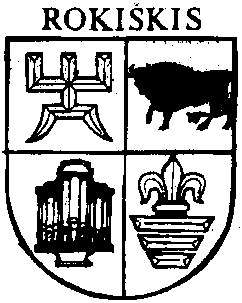 ROKIŠKIO RAJONO SAVIVALDYBĖS ADMINISTRACIJOS DIREKTORIUSĮSAKYMASDĖL ADRESO SUTEIKIMO 2014 m. liepos 11 d. Nr. AV- 545Rokiškis	Vadovaudamasis Numerių pastatams, patalpoms ir butams suteikimo, keitimo ir apskaitos tvarkos aprašu, patvirtintu Lietuvos Respublikos vidaus reikalų ministro 2011 m. sausio 25 d. įsakymu Nr.1V-57,	s u t e i k i u  adresą žemės sklypui su jame esančiais pastatais Laibgalių kaime, Jūžintų seniūnijoje, Rokiškio rajone, pagal priedą.Administracijos direktoriaus pavaduotojas, pavaduojantis administracijos direktorių 		        Rimantas Velykis Nidijus Aukštikalnis